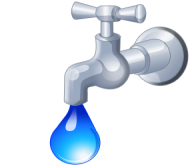 DOG RIDGE WSCPO BOX 232 * BELTON, TEXAS  76513(254) 939-6533 * (254) 939-3620 faxTRANSFER OF MEMBERSHIPI, ___________________________________________ request to transfer my               Printed Name of TransferorMembership/Meter number ________________________________________						Enter Membership/Meter NumberTo _____________________________	____________________________    Print name of New Member			Street/Rural Route or Box Number________________________________	____________________________   City                      State              Zip		          Telephone NumberI acknowledge receipt of this transfer.						___________________________________						              Signature of Transferor__________________          Date					___________________________________						       Street/Rural Route or Box No.						___________________________________						     City                  State                         Zip